Начальник 								Олексій ДРОЗДЕНКО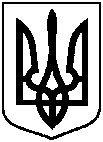 СУМСЬКА МІСЬКА ВІЙСЬКОВА АДМІНІСТРАЦІЯСУМСЬКОГО РАЙОНУ СУМСЬКОЇ ОБЛАСТІ           НАКАЗСУМСЬКА МІСЬКА ВІЙСЬКОВА АДМІНІСТРАЦІЯСУМСЬКОГО РАЙОНУ СУМСЬКОЇ ОБЛАСТІ           НАКАЗСУМСЬКА МІСЬКА ВІЙСЬКОВА АДМІНІСТРАЦІЯСУМСЬКОГО РАЙОНУ СУМСЬКОЇ ОБЛАСТІ           НАКАЗСУМСЬКА МІСЬКА ВІЙСЬКОВА АДМІНІСТРАЦІЯСУМСЬКОГО РАЙОНУ СУМСЬКОЇ ОБЛАСТІ           НАКАЗСУМСЬКА МІСЬКА ВІЙСЬКОВА АДМІНІСТРАЦІЯСУМСЬКОГО РАЙОНУ СУМСЬКОЇ ОБЛАСТІ           НАКАЗСУМСЬКА МІСЬКА ВІЙСЬКОВА АДМІНІСТРАЦІЯСУМСЬКОГО РАЙОНУ СУМСЬКОЇ ОБЛАСТІ           НАКАЗ28.12.202328.12.2023м. Сумим. Сумим. Суми№ 131 – СМР№ 131 – СМРПро встановлення мінімальної вартості місячної оренди одного квадратного метра загальної площі нерухомого майна фізичних осіб на 2024 рік Про встановлення мінімальної вартості місячної оренди одного квадратного метра загальної площі нерухомого майна фізичних осіб на 2024 рік Згідно з підпунктом 170.1.2 пункту 170.1 статті 170 Податкового кодексу України, керуючись постановою Кабінету Міністрів України від 29 грудня 2010 р. № 1253 «Про затвердження Методики визначення мінімальної суми орендного платежу за нерухоме майно фізичних осіб», пунктом 8 частини шостої  статті 15 Закону України «Про правовий режим воєнного стану»НАКАЗУЮ:	1. Встановити на території Сумської міської територіальної громади на 2024 рік мінімальну вартість місячної оренди одного квадратного метра загальної площі нерухомого майна фізичних осіб згідно з розрахунком, що додається.  	2. Рекомендувати Головному управлінню ДПС у Сумській області при здійсненні контролю за повнотою надходжень податку на доходи фізичних осіб від надання в оренду (суборенду), житлового найму (піднайму) нерухомого майна (включаючи земельну ділянку, на якій розміщується нерухоме майно, присадибну ділянку), крім земельної ділянки сільськогосподарського призначення, земельної частки (паю), майнового паю, керуватися цим наказом.3. Наказ набирає чинності з 01 січня 2024 року. 4. Контроль за виконанням цього наказу покласти на заступника міського голови згідно з розподілом обов’язків.Згідно з підпунктом 170.1.2 пункту 170.1 статті 170 Податкового кодексу України, керуючись постановою Кабінету Міністрів України від 29 грудня 2010 р. № 1253 «Про затвердження Методики визначення мінімальної суми орендного платежу за нерухоме майно фізичних осіб», пунктом 8 частини шостої  статті 15 Закону України «Про правовий режим воєнного стану»НАКАЗУЮ:	1. Встановити на території Сумської міської територіальної громади на 2024 рік мінімальну вартість місячної оренди одного квадратного метра загальної площі нерухомого майна фізичних осіб згідно з розрахунком, що додається.  	2. Рекомендувати Головному управлінню ДПС у Сумській області при здійсненні контролю за повнотою надходжень податку на доходи фізичних осіб від надання в оренду (суборенду), житлового найму (піднайму) нерухомого майна (включаючи земельну ділянку, на якій розміщується нерухоме майно, присадибну ділянку), крім земельної ділянки сільськогосподарського призначення, земельної частки (паю), майнового паю, керуватися цим наказом.3. Наказ набирає чинності з 01 січня 2024 року. 4. Контроль за виконанням цього наказу покласти на заступника міського голови згідно з розподілом обов’язків.Згідно з підпунктом 170.1.2 пункту 170.1 статті 170 Податкового кодексу України, керуючись постановою Кабінету Міністрів України від 29 грудня 2010 р. № 1253 «Про затвердження Методики визначення мінімальної суми орендного платежу за нерухоме майно фізичних осіб», пунктом 8 частини шостої  статті 15 Закону України «Про правовий режим воєнного стану»НАКАЗУЮ:	1. Встановити на території Сумської міської територіальної громади на 2024 рік мінімальну вартість місячної оренди одного квадратного метра загальної площі нерухомого майна фізичних осіб згідно з розрахунком, що додається.  	2. Рекомендувати Головному управлінню ДПС у Сумській області при здійсненні контролю за повнотою надходжень податку на доходи фізичних осіб від надання в оренду (суборенду), житлового найму (піднайму) нерухомого майна (включаючи земельну ділянку, на якій розміщується нерухоме майно, присадибну ділянку), крім земельної ділянки сільськогосподарського призначення, земельної частки (паю), майнового паю, керуватися цим наказом.3. Наказ набирає чинності з 01 січня 2024 року. 4. Контроль за виконанням цього наказу покласти на заступника міського голови згідно з розподілом обов’язків.Згідно з підпунктом 170.1.2 пункту 170.1 статті 170 Податкового кодексу України, керуючись постановою Кабінету Міністрів України від 29 грудня 2010 р. № 1253 «Про затвердження Методики визначення мінімальної суми орендного платежу за нерухоме майно фізичних осіб», пунктом 8 частини шостої  статті 15 Закону України «Про правовий режим воєнного стану»НАКАЗУЮ:	1. Встановити на території Сумської міської територіальної громади на 2024 рік мінімальну вартість місячної оренди одного квадратного метра загальної площі нерухомого майна фізичних осіб згідно з розрахунком, що додається.  	2. Рекомендувати Головному управлінню ДПС у Сумській області при здійсненні контролю за повнотою надходжень податку на доходи фізичних осіб від надання в оренду (суборенду), житлового найму (піднайму) нерухомого майна (включаючи земельну ділянку, на якій розміщується нерухоме майно, присадибну ділянку), крім земельної ділянки сільськогосподарського призначення, земельної частки (паю), майнового паю, керуватися цим наказом.3. Наказ набирає чинності з 01 січня 2024 року. 4. Контроль за виконанням цього наказу покласти на заступника міського голови згідно з розподілом обов’язків.Згідно з підпунктом 170.1.2 пункту 170.1 статті 170 Податкового кодексу України, керуючись постановою Кабінету Міністрів України від 29 грудня 2010 р. № 1253 «Про затвердження Методики визначення мінімальної суми орендного платежу за нерухоме майно фізичних осіб», пунктом 8 частини шостої  статті 15 Закону України «Про правовий режим воєнного стану»НАКАЗУЮ:	1. Встановити на території Сумської міської територіальної громади на 2024 рік мінімальну вартість місячної оренди одного квадратного метра загальної площі нерухомого майна фізичних осіб згідно з розрахунком, що додається.  	2. Рекомендувати Головному управлінню ДПС у Сумській області при здійсненні контролю за повнотою надходжень податку на доходи фізичних осіб від надання в оренду (суборенду), житлового найму (піднайму) нерухомого майна (включаючи земельну ділянку, на якій розміщується нерухоме майно, присадибну ділянку), крім земельної ділянки сільськогосподарського призначення, земельної частки (паю), майнового паю, керуватися цим наказом.3. Наказ набирає чинності з 01 січня 2024 року. 4. Контроль за виконанням цього наказу покласти на заступника міського голови згідно з розподілом обов’язків.Згідно з підпунктом 170.1.2 пункту 170.1 статті 170 Податкового кодексу України, керуючись постановою Кабінету Міністрів України від 29 грудня 2010 р. № 1253 «Про затвердження Методики визначення мінімальної суми орендного платежу за нерухоме майно фізичних осіб», пунктом 8 частини шостої  статті 15 Закону України «Про правовий режим воєнного стану»НАКАЗУЮ:	1. Встановити на території Сумської міської територіальної громади на 2024 рік мінімальну вартість місячної оренди одного квадратного метра загальної площі нерухомого майна фізичних осіб згідно з розрахунком, що додається.  	2. Рекомендувати Головному управлінню ДПС у Сумській області при здійсненні контролю за повнотою надходжень податку на доходи фізичних осіб від надання в оренду (суборенду), житлового найму (піднайму) нерухомого майна (включаючи земельну ділянку, на якій розміщується нерухоме майно, присадибну ділянку), крім земельної ділянки сільськогосподарського призначення, земельної частки (паю), майнового паю, керуватися цим наказом.3. Наказ набирає чинності з 01 січня 2024 року. 4. Контроль за виконанням цього наказу покласти на заступника міського голови згідно з розподілом обов’язків.Згідно з підпунктом 170.1.2 пункту 170.1 статті 170 Податкового кодексу України, керуючись постановою Кабінету Міністрів України від 29 грудня 2010 р. № 1253 «Про затвердження Методики визначення мінімальної суми орендного платежу за нерухоме майно фізичних осіб», пунктом 8 частини шостої  статті 15 Закону України «Про правовий режим воєнного стану»НАКАЗУЮ:	1. Встановити на території Сумської міської територіальної громади на 2024 рік мінімальну вартість місячної оренди одного квадратного метра загальної площі нерухомого майна фізичних осіб згідно з розрахунком, що додається.  	2. Рекомендувати Головному управлінню ДПС у Сумській області при здійсненні контролю за повнотою надходжень податку на доходи фізичних осіб від надання в оренду (суборенду), житлового найму (піднайму) нерухомого майна (включаючи земельну ділянку, на якій розміщується нерухоме майно, присадибну ділянку), крім земельної ділянки сільськогосподарського призначення, земельної частки (паю), майнового паю, керуватися цим наказом.3. Наказ набирає чинності з 01 січня 2024 року. 4. Контроль за виконанням цього наказу покласти на заступника міського голови згідно з розподілом обов’язків.